	2014年4月4日，日内瓦尊敬的先生/女士：1	应热那亚市政府的盛情邀请，国际电信联盟（ITU）将于2014年6月17至20日在意大利热那亚支持并举办主题为“智慧可持续城市”的专题系列活动。系列活动的具体安排如下：2014年6月17至18日（上午）： “转型（TRANSFORM）”活动 – 由热那亚市政府主办；2014年6月18日（下午）： “我们期望的城市：智慧可持续城市”论坛 – 由国际电联、欧盟委员会（EC）和热那亚市政府联合主办；2014年6月19-20日：智慧可持续城市焦点组（FG-SSC）第五次会议 – 由国际电联举办。2	讨论将仅用英文进行。3	国际电联成员国、部门成员、部门准成员和学术成员以及愿参加此工作的任何人均可参加此次活动。这里所指“个人”亦包括作为国际、区域和国家组织成员的个人。活动不收取任何费用。4	此次活动旨在汇聚这一领域的知名专家，包括决策者、工程师、设计人员、规划人员、政府官员、监管官员、学者、标准专家等，以提高对ICT在构建我们期望的城市方面作用的认识。5	活动的计划安排草案见活动网站：http://www.itu.int/en/ITU-T/Workshops-and-Seminars/Pages/2014/IT-2014.aspx。如需更多有关计划安排的信息，请随时与Cristina Bueti（cristina.bueti@itu.int）联系。6	住宿：有关酒店住宿、交通、签证和健康要求的详细信息，见活动网站。将根据新的或经修改的信息，不断对该网站进行更新。7	与会补贴：遗憾的是，因预算紧张，国际电联将不提供与会补贴。8	注册：为便于电信标准化局就讲习班的组织做出必要安排，我希望您能通过活动网页以在线形式尽早、但不迟于2014年6月13日进行注册。请注意，活动参与者的预注册仅以在线方式进行。与会者可在2014年6月17日之后在现场进行注册。9	我们谨在此提醒您，一些国家的公民需要获得签证才能入境意大利并在此逗留。签证必须向驻贵国的意大利使馆申请，并随后领取。如贵国没有此类机构，则请向驻离出发国最近的国家的此类机构申领。有关签证要求的更多信息，请查询活动网站。顺致敬意！电信标准化局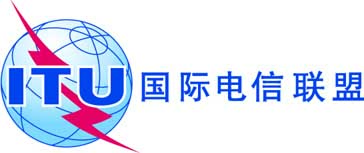 文号：
电话：传真：电信标准化局第92号通函TSB Workshops/CB.
+41 22 730 6301+41 22 730 5853-	致国际电联各成员国主管部门；-	致ITU-T部门成员；-	致ITU-T部门准成员；
-	致ITU-T学术成员电子
邮件：cristina.bueti@itu.int抄送：-	ITU-T各研究组正副主席；-	电信发展局主任-	无线电通信局主任；-	意大利常驻日内瓦代表团事由：国际电联有关智慧可持续城市的活动
（2014年6月17-20日，意大利热那亚）电信标准化局主任
马尔科姆•琼森